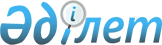 О внесении изменений и дополнений в решение Успенского районного маслихата (XXXXIV сессия, IV созыв) от 20 декабря 2011 года N 228/44 "О бюджете Успенского района на 2012 - 2014 годы"
					
			Утративший силу
			
			
		
					Решение маслихата Успенского района Павлодарской области от 19 октября 2012 года N 43/9. Зарегистрировано Департаментом юстиции Павлодарской области 31 октября 2012 года N 3242. Утратило силу в связи с истечением срока действия (письмо маслихата Успенского района Павлодарской области от 14 ноября 2013 года N 1-28/1-14/274)      Сноска. Утратило силу в связи с истечением срока действия (письмо маслихата Успенского района Павлодарской области от 14.11.2013 N 1-28/1-14/274).

      В соответствии с пунктом 1 статьи 109 Бюджетного Кодекса Республики Казахстан от 4 декабря 2008 года, подпунктом 1) пункта 1 статьи 6 Закона Республики Казахстан "О местном государственном управлении и самоуправлении в Республике Казахстан" от 23 января 2001 года, Успенский районный маслихат РЕШИЛ:



      1. Внести в решение Успенского районного маслихата (ХХXXIV сессия, IV созыв) от 20 декабря 2011 года N 228/ 44 "О бюджете Успенского района на 2012 - 2014 годы" (зарегистрированное в Реестре государственной регистрации нормативных правовых актов за N 12-12-119, опубликованное от 12,19 января 2012 года в газетах "Апта айнасы" N 2, 3, "Сельские будни" N 2, 3) следующие изменения и дополнения:



      в пункте 1:

      в подпункте 1):

      цифры "1 710 459" заменить цифрами "1 716 436";

      цифры "200 992" заменить цифрами "207 436";

      цифры "4 035" заменить цифрами "2 361";

      цифры "189" заменить цифрами "1 396";

      в подпункте 2) цифры "1 786 139" заменить цифрами "1 792 116";



      приложение 1 к указанному решению изложить в новой редакции согласно приложению к настоящему решению.



      2. Контроль за реализацией данного решения возложить на постоянную комиссию районного маслихата по экономике и бюджету.



      3. Настоящее решение вводится в действие с 1 января 2012 года.      Председатель сессии                        Т. Смагулова      Секретарь районного маслихата              Р. Бечелова

Приложение     

к решению Успенского  

районного маслихата   

(IX (внеочередная) сессия,

V созыва) от 19 октября 

2012 года N 43/9    Приложение 1     

к решению Успенского    

районного маслихата    

(XXXXIV сессия, IV созыва)   

от 20 декабря 2011 года N 228/44 БЮДЖЕТ РАЙОНА НА 2012 год (с изменениями и дополнениями)
					© 2012. РГП на ПХВ «Институт законодательства и правовой информации Республики Казахстан» Министерства юстиции Республики Казахстан
				КатегорияКатегорияКатегорияКатегорияСумма (тыс. тенге)КлассКлассКлассСумма (тыс. тенге)ПодклассПодклассСумма (тыс. тенге)НаименованиеСумма (тыс. тенге)I. ДОХОДЫ1 716 4361Налоговые поступления207 43601Подоходный налог998602Индивидуальный подоходный налог99860103Социальный налог666211Социальный налог6662104Налоги на собственность360261Налоги на имущество11 5383Земельный налог2 4684Налог на транспортные средства12 1585Единый земельный налог986205Внутренние налоги на товары, работы и услуги3 6152Акцизы10023Поступления за использование природных и других ресурсов9524Сборы за ведение предпринимательской и профессиональной деятельности166108Обязательные платежи, взимаемые за совершение юридически значимых действий и (или) выдачу документов уполномоченными на то государственными органами или должностными лицами1 3141Государственная пошлина1 3142Неналоговые поступления2 36101Доходы от государственной собственности7615Доходы от аренды имущества, находящегося в государственной собственности7577Вознаграждения по кредитам, выданным из государственного бюджета406Прочие неналоговые поступления1 6001Прочие неналоговые поступления1 6003Поступления от продажи основного капитала1 39603Продажа земли и нематериальных активов1 3961Продажа земли4352Продажа нематериальных активов9614Поступления трансфертов1 505 24302Трансферты из вышестоящих органов государственного управления1 505 2432Трансферты из областного бюджета1 505 243Функциональная группаФункциональная группаФункциональная группаФункциональная группаФункциональная группаСумма (тыс. тенге)Функциональная подгруппаФункциональная подгруппаФункциональная подгруппаФункциональная подгруппаСумма (тыс. тенге)Администратор бюджетных программАдминистратор бюджетных программАдминистратор бюджетных программСумма (тыс. тенге)ПрограммаПрограммаСумма (тыс. тенге)НаименованиеСумма (тыс. тенге)II. ЗАТРАТЫ1 792 11601Государственные услуги общего характера196 6681Представительные, исполнительные и другие органы, выполняющие общие функции государственного правления172 759112Аппарат маслихата района (города областного значения)11 779001Услуги по обеспечению деятельности маслихата района (города областного значения)11 629003Капитальные расходы государственного органа150122Аппарат акима района (города областного значения)48 354001Услуги по обеспечению деятельности акима района (города областного значения)46 909003Капитальные расходы государственного органа1 445123Аппарат акима района в городе, города районного значения, поселка, аула (села), аульного (сельского) округа112 626001Услуги по обеспечению деятельности акима района в городе, города районного значения, поселка, аула (села), аульного (сельского) округа110 489022Капитальные расходы государственного органа2 1372Финансовая деятельность11 889452Отдел финансов района (города областного значения)11 889001Услуги по реализации государственной политики в области исполнения бюджета района (города областного значения) и управления коммунальной собственностью района (города областного значения)10 861003Проведение оценки имущества в целях налогообложения818010Приватизация, управление коммунальным имуществом, постприватизационная деятельность и регулирование споров, связанных с этим2105Планирование и статистическая деятельность12 020453Отдел экономики и бюджетного планирования района (города областного значения)12 020001Услуги по реализации государственной политики в области формирования и развития экономической политики, системы государственного планирования и управления района (города областного значения)12 02002Оборона7 8671Военные нужды4 703122Аппарат акима района (города областного значения)4 703005Мероприятия в рамках исполнения всеобщей воинской обязанности4 7032Организация работы по чрезвычайным ситуациям3 164122Аппарат акима района (города областного значения)3 164007Мероприятия по профилактике и тушению степных пожаров районного (городского) масштаба, а также пожаров в населенных пунктах, в которых не созданы органы государственной противопожарной службы3 16403Общественный порядок, безопасность, правовая, судебная, уголовно-исполнительная деятельность7001Правоохранительная деятельность700458Отдел жилищно-коммунального хозяйства, пассажирского транспорта и автомобильных дорог района (города областного значения)700021Обеспечение безопасности дорожного движения в населенных пунктах70004Образование1 012 1431Дошкольное воспитание и обучение80591123Аппарат акима района в городе, города районного значения, поселка, аула (села), аульного (сельского) округа59 322004Поддержка организаций дошкольного воспитания и обучения58 715025Увеличение размера доплаты за квалификационную категорию воспитателям детских садов, мини-центров, школ-интернатов: общего типа, специальных (коррекционных), специализированных для одаренных детей, организаций образования для детей-сирот и детей, оставшихся без попечения родителей, центров адаптации несовершеннолетних за счет трансфертов из республиканского бюджета607464Отдел образования района (города областного значения)21269040Реализация государственного образовательного заказа в дошкольных организациях образования212692Начальное, основное среднее и общее среднее образование868821123Аппарат акима района в городе, города районного значения, поселка, аула (села), аульного (сельского) округа6 422005Организация бесплатного подвоза учащихся до школы и обратно в аульной (сельской) местности6 422464Отдел образования района (города областного значения)862399003Общеобразовательное обучение827380006Дополнительное образование для детей24 724064Увеличение размера доплаты за квалификационную категорию учителям организаций начального, основного среднего, общего среднего образования: школы, школы-интернаты: (общего типа, специальных (коррекционных), специализированных для одаренных детей; организаций для детей-сирот и детей, оставшихся без попечения родителей) за счет трансфертов из республиканского бюджета10 2959Прочие услуги в области образования62731464Отдел образования района (города областного значения)61344001Услуги по реализации государственной политики на местном уровне в области образования10 487005Приобретение и доставка учебников, учебно-методических комплексов для государственных учреждений образования района (города областного значения)8 264007Проведение школьных олимпиад, внешкольных мероприятий и конкурсов районного (городского) масштаба56015Ежемесячные выплаты денежных средств опекунам (попечителям) на содержание ребенка-сироты (детей-сирот), и ребенка (детей), оставшегося без попечения родителей за счет трансфертов из республиканского бюджета4 113020Обеспечение оборудованием, программным обеспечением детей-инвалидов, обучающихся на дому за счет трансфертов из республиканского бюджета2 642067Капитальные расходы подведомственных государственных учреждений и организаций35532068Обеспечение повышения компьютерной грамотности населения250472Отдел строительства, архитектуры и градостроительства района (города областного значения)1 387037Строительство и реконструкция объектов образования1 38706Социальная помощь и социальное обеспечение116 7222Социальная помощь96 207123Аппарат акима района в городе, города районного значения, поселка, аула (села), аульного (сельского) округа16 716003Оказание социальной помощи нуждающимся гражданам на дому16 716451Отдел занятости и социальных программ района (города областного значения)79 491002Программа занятости21 741004Оказание социальной помощи на приобретение топлива специалистам здравоохранения, образования, социального обеспечения, культуры, спорта и ветеринарии в сельской местности в соответствии с законодательством Республики Казахстан6989005Государственная адресная социальная помощь2 500007Социальная помощь отдельным категориям нуждающихся граждан по решениям местных представительных органов36 950010Материальное обеспечение детей-инвалидов, воспитывающихся и обучающихся на дому431016Государственные пособия на детей до 18 лет1349017Обеспечение нуждающихся инвалидов обязательными гигиеническими средствами и предоставление услуг специалистами жестового языка, индивидуальными помощниками в соответствии с индивидуальной программой реабилитации инвалида3 842023Обеспечение деятельности центров занятости населения5 6899Прочие услуги в области социальной помощи и социального обеспечения20 515451Отдел занятости и социальных программ района (города областного значения)20 515001Услуги по реализации государственной политики на местном уровне в области обеспечения занятости и реализации социальных программ для населения18 401011Оплата услуг по зачислению, выплате и доставке пособий и других социальных выплат570021Капитальные расходы государственного органа1 54407Жилищно-коммунальное хозяйство151 8421Жилищное хозяйство116 345457Отдел культуры, развития языков, физической культуры и спорта района (города областного значения)7 967024Ремонт объектов в рамках развития сельских населенных пунктов по Программе занятости 20207 967458Отдел жилищно-коммунального хозяйства, пассажирского транспорта и автомобильных дорог района (города областного значения)5996003Организация сохранения государственного жилищного фонда39004Обеспечение жильем отдельных категорий граждан2 357005Снос аварийного и ветхого жилья3 600464Отдел образования района (города областного значения)71 770026Ремонт объектов в рамках развития сельских населенных пунктов по Программе занятости 202071 770472Отдел строительства, архитектуры и градостроительства района (города областного значения)30 612072Строительство и (или) приобретение служебного жилища и развитие (или) приобретение инженерно-коммуникационной инфраструктуры в рамках Программы занятости 20201412074Развитие и обустройство недостающей инженерно-коммуникационной инфраструктуры в рамках второго направления Программы занятости 202029 2002Коммунальное хозяйство10 658123Аппарат акима района в городе, города районного значения, поселка, аула (села), аульного (сельского) округа271014Организация водоснабжения населенных пунктов271458Отдел жилищно-коммунального хозяйства, пассажирского транспорта и автомобильных дорог района (города областного значения)10 387012Функционирование системы водоснабжения и водоотведения10 3873Благоустройство населенных пунктов24 839123Аппарат акима района в городе, города районного значения, поселка, аула (села), аульного (сельского) округа23 668008Освещение улиц населенных пунктов10 323009Обеспечение санитарии населенных пунктов1 734010Содержание мест захоронений и погребение безродных711011Благоустройство и озеленение населенных пунктов10 900458Отдел жилищно-коммунального хозяйства, пассажирского транспорта и автомобильных дорог района (города областного значения)1 171015Освещение улиц в населенных пунктах1 17108Культура, спорт, туризм и информационное пространство141 3531Деятельность в области культуры67 739123Аппарат акима района в городе, города районного значения, поселка, аула (села), аульного (сельского) округа679006Поддержка культурно-досуговой работы на местном уровне679457Отдел культуры, развития языков, физической культуры и спорта района (города областного значения)67 060003Поддержка культурно-досуговой работы64 685015Обеспечение сохранности историко-культурного наследия и доступа к ним2 3752Спорт6 025457Отдел культуры, развития языков, физической культуры и спорта района (города областного значения)6 025009Проведение спортивных соревнований на районном (города областного значения) уровне5 554010Подготовка и участие членов сборных команд района (города областного значения) по различным видам спорта на областных спортивных соревнованиях471 3Информационное пространство31 601456Отдел внутренней политики района (города областного значения)7 078002Услуги по проведению государственной информационной политики через газеты и журналы6 650005Услуги по проведению государственной информационной политики через телерадиовещание428457Отдел культуры, развития языков, физической культуры и спорта района (города областного значения)24523006Функционирование районных (городских) библиотек23 102007Развитие государственного языка и других языков народа Казахстана1 4219Прочие услуги по организации культуры, спорта, туризма и информационного пространства35 988456Отдел внутренней политики района (города областного значения)8 665001Услуги по реализации государственной политики на местном уровне в области информации, укрепления государственности и формирования социального оптимизма граждан6 952003Реализация мероприятий в сфере молодежной политики1 713457Отдел культуры, развития языков, физической культуры и спорта района (города областного значения)27 323001Услуги по реализации государственной политики на местном уровне в области культуры, развития языков, физической культуры и спорта8 880032Капитальные расходы подведомственных государственных учреждений и организаций18 44310Сельское, водное, лесное, рыбное хозяйство, особо охраняемые природные территории, охрана окружающей среды и животного мира, земельные отношения32 3331Сельское хозяйство12 724453Отдел экономики и бюджетного планирования района (города областного значения)4 446099Реализация мер по оказанию социальной поддержки специалистов4 446473Отдел ветеринарии района (города областного значения)8 278001Услуги по реализации государственной политики на местном уровне в сфере ветеринарии7 278007Организация отлова и уничтожения бродячих собак и кошек1 0006Земельные отношения8 429463Отдел земельных отношений района (города областного значения)8 429001Услуги по реализации государственной политики в области регулирования земельных отношений на территории района (города областного значения)8 071003Земельно-хозяйственное устройство населенных пунктов3589Прочие услуги в области сельского, водного, лесного, рыбного хозяйства, охраны окружающей среды и земельных отношений11 180473Отдел ветеринарии района (города областного значения)11 180011Проведение противоэпизоотических мероприятий11 18011Промышленность, архитектурная, градостроительная и строительная деятельность19 6192Архитектурная, градостроительная и строительная деятельность19 619472Отдел строительства, архитектуры и градостроительства района (города областного значения)19 619001Услуги по реализации государственной политики в области строительства, архитектуры и градостроительства на местном уровне10 434013Разработка схем градостроительного развития территории района, генеральных планов городов районного (областного) значения, поселков и иных сельских населенных пунктов8 835015Капитальные расходы государственного органа35012Транспорт и коммуникации28 3921Автомобильный транспорт28 221123Аппарат акима района в городе, города районного значения, поселка, аула (села), аульного (сельского) округа5 216013Обеспечение функционирования автомобильных дорог в городах районного значения, поселках, аулах (селах), аульных (сельских) округах5 216458Отдел жилищно-коммунального хозяйства, пассажирского транспорта и автомобильных дорог района (города областного значения)23 005023Обеспечение функционирования автомобильных дорог23 0059Прочие услуги в сфере транспорта и коммуникаций171458Отдел жилищно-коммунального хозяйства, пассажирского транспорта и автомобильных дорог района (города областного значения)171024Организация внутрипоселковых (внутригородских), пригородных и внутрирайонных общественных пассажирских перевозок17113Прочие29 4443Поддержка предпринимательской деятельности и защита конкуренции501454Отдел предпринимательства и сельского хозяйства района (города областного значения)501006Поддержка предпринимательской деятельности5019Прочие28 943123Аппарат акима района в городе, города районного значения, поселка, аула (села), аульного (сельского) округа2049040Реализация мер по содействию экономическому развитию регионов в рамках Программы "Развитие регионов" за счет целевых трансфертов из республиканского бюджета2 049452Отдел финансов района (города областного значения)4 420012Резерв местного исполнительного органа района (города областного значения)4 420  454Отдел предпринимательства и сельского хозяйства района (города областного значения)11 514001Услуги по реализации государственной политики на местном уровне в области развития предпринимательства, промышленности и сельского хозяйства11 514458Отдел жилищно-коммунального хозяйства, пассажирского транспорта и автомобильных дорог района (города областного значения)10 960001Услуги по реализации государственной политики на местном уровне в области жилищно-коммунального хозяйства, пассажирского транспорта и автомобильных дорог10 937013Капитальные расходы государственного органа2314Обслуживание долга41Обслуживание долга4452Отдел финансов района (города областного значения)4013Обслуживание долга местных исполнительных органов по выплате вознаграждений и иных платежей по займам из областного бюджета415Трансферты55 0291Трансферты55 029452Отдел финансов района (города областного значения)55 029006Возврат неиспользованных (недоиспользованных) целевых трансфертов51 485024Целевые текущие трансферты в вышестоящие бюджеты в связи с передачей функций государственных органов из нижестоящего уровня государственного управления в вышестоящий3 544III. ЧИСТОЕ БЮДЖЕТНОЕ КРЕДИТОВАНИЕ17 69210Сельское, водное, лесное, рыбное хозяйство, особо охраняемые природные территории, охрана окружающей среды и животного мира, земельные отношения19 4161Сельское хозяйство19 416453Отдел экономики и бюджетного планирования района (города областного значения)19 416006Бюджетные кредиты для реализации мер социальной поддержки специалистов19 4165Погашение бюджетных кредитов1 72401Погашение бюджетных кредитов1 7241Погашение бюджетных кредитов, выданных из государственного бюджета1 724IV. САЛЬДО ПО ОПЕРАЦИЯМ С ФИНАНСОВЫМИ АКТИВАМИ 0V. ДЕФИЦИТ (ПРОФИЦИТ) БЮДЖЕТА-93 372VI. ФИНАНСИРОВАНИЕ ДЕФИЦИТА (ИСПОЛЬЗОВАНИЕ ПРОФИЦИТА) БЮДЖЕТА93 372